Olive  Tree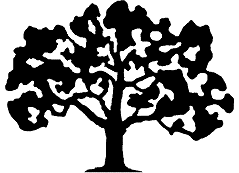 Enriching the home-school family by providing a quality program grounded in a biblical worldview.Olive Tree K-5 Application for Enrollment 	For School Year: ____________ MAKE SURE GRADE MARKED MATCHES SCHOOL YEAR	Note:  Students are placed in grades according to age level, not grade level of schoolwork they are doing. Kinder cutoff is 5yrs. by Sept. 1st.**Olive Tree reserves the right to place younger Kinders at our discretion.Student Name: 	___________________________________________  Age: _______  Grade _______ Bdate: _________Student Name: 	___________________________________________  Age: _______  Grade _______ Bdate: _________Student Name: 	___________________________________________  Age: _______  Grade _______ Bdate: _________Address: 	__________________________________________City:_________________________	 Zip: ________Mother’s Name:  ______________________________  Mother’s Cell Phone: __________________________________Father’s Name:  _______________________________  Father’s Cell________________ Home Phone: 	_____________E-mail Address: ____________________________________________________________________________________             
Please note:  Olive Tree communicates mainly via email, please check regularly! You will get an email 
                   Confirmation of Enrollment if accepted.  If class is full your Registration Fee will be returned.Church Affiliation:__________________________________________  Pastor:__________________________________School History: _____________________________________________________________________________________Does your student have any special needs? _______________________________________________________________Registration and Tuition Information:
OliveTree is a non-profit home-school enrichment program. We are dedicated to bringing the student a quality experience at the lowest possible cost to families. As a 501c3 non-profit, you may make a tax deductible donation to OliveTree.  Just write  on the memo line of your check.  You will receive a receipt for tax purposes.       Registration Fee of $95 per family, per year is due at the time of enrollment.  Registration fee is non-refundable.  Class size is limited. Classes are filled on a first come, first served basis.  Only Enrollment Forms with the Registration Fee will be accepted.   Please make checks payable to:  OliveTree, Inc.  
Send App, Waiver and Reg Fee to:  OliveTree  c/o Frasco,   2912 Rocky Mountain. Ct.,  Ft. Collins, CO.  80526      Tuition is $245 per student, per 15 week semester.  There are 2 semesters in the school year. Tuition is due on or before the first day of classes for the 1st and 2nd semester. Tuition can be paid in 3 equal payments.  We will email stmts.Statement of Faith:The Holy Bible is the inerrant, sufficient, and authoritative Word of God and the supreme source of truth for the Christian faith and life (Ps 19:7-14; 2Ti 3:15-17; 2Pe 1:19-21; Jn 20:31).  The Bible teaches that there is one God eternally existing in three persons: the Father, the Son, Jesus Christ, and the Holy Spirit (Deut. 6:4; Mk 12:29; Mt 28:19; 2Co 13:14; 1Ti 1:17).  Jesus Christ was born of a virgin, lived a sinless life, and offered Himself up for sinners as a substitute on the Cross.  Jesus also was resurrected bodily, ascended into heaven, and will return one day to establish His Kingdom (1Pe 3:22; Phil 2:9; Rev 19:11-12).  Man is sinful and therefore separated from God, who is holy and perfect (Rom 3:23; Eph 2:1-5; 1Pe 1:15-16).  Only through faith in Jesus Christ and His provision of Salvation by Grace, and not as a result of any works that we may do, may we be saved from eternal punishment, enter into God's family, and receive eternal life (Eph 2:8-10; Rom 6:23; Rom 8:11; Rom 10:9-13; 1Jn 1:9).  The salvation of a sinner is instantaneous and accomplished solely by the power of the Holy Spirit through the instrumentality of the Word of God when the repentant sinner -- enabled by the Holy Spirit -- responds in faith (Jn 3:16; Rom 4:5-8, 10:9-13; Eph 2:8-10).I have read the above statement of faith and acknowledge that Olive Tree Board Members and Teachers operate in accord 
with this statement.   I have read and will abide by the policies in the Participation Agreement at www.olivetreeschool.org                       
Parent Signature  _________________________________________________________________________________Please submit Application, Registration fee, and Waiver of Liability to enroll.  Thank You!	                                                                                          